Tydzień 1, część 16. Hetman.                                   Mat w 1 posunięciu.      – 4 –Tydzień 1, część 16. Hetman.                                   Mat w 1 posunięciu.      – 4 –Tydzień 1, część 16. Hetman.                                   Mat w 1 posunięciu.      – 4 –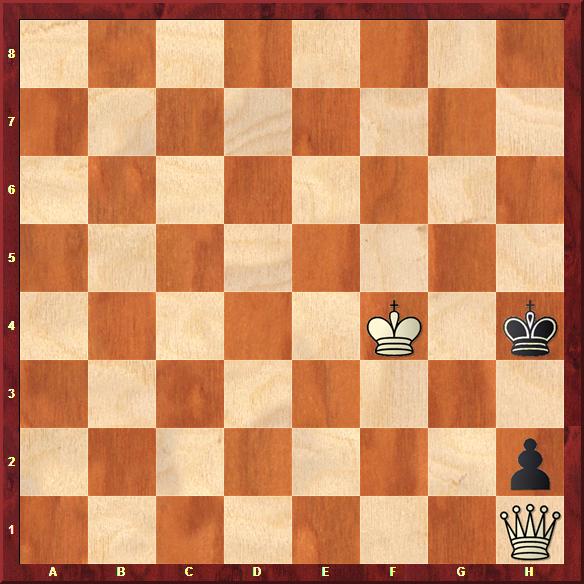 Zadanie 25                        1X Zadanie 26                        1X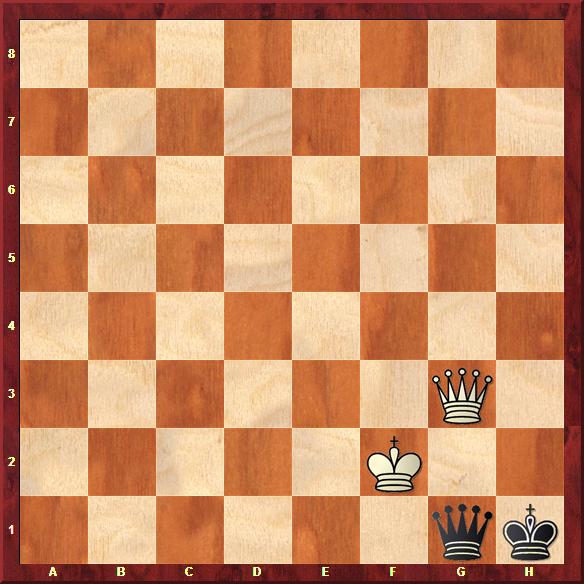 Zadanie 291.Hb2-e2XZadanie 301.Hh2-h1XSzachyDzieciom.pl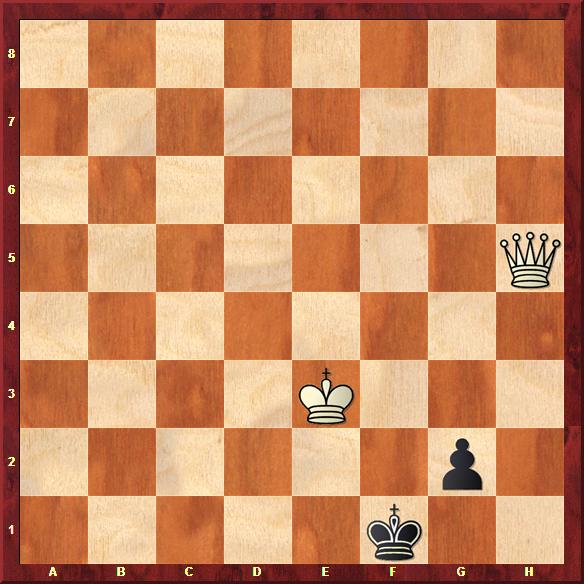 Zadanie 27                        1X Zadanie 28                        1X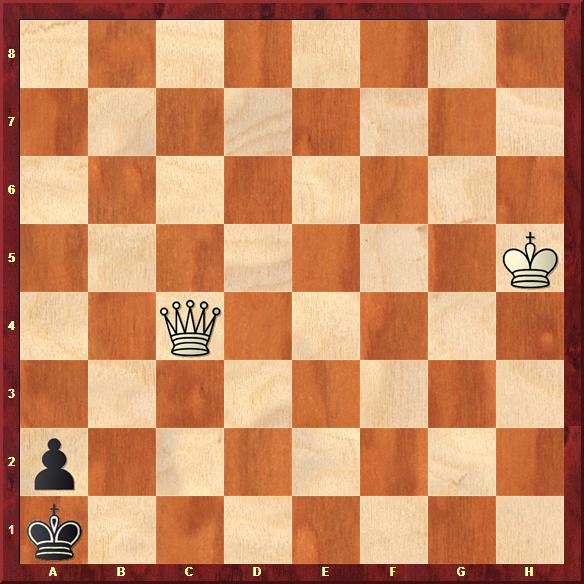 Zadanie 311.Hf3-f2XZadanie 321.Hh2-h1XSzachyDzieciom.pl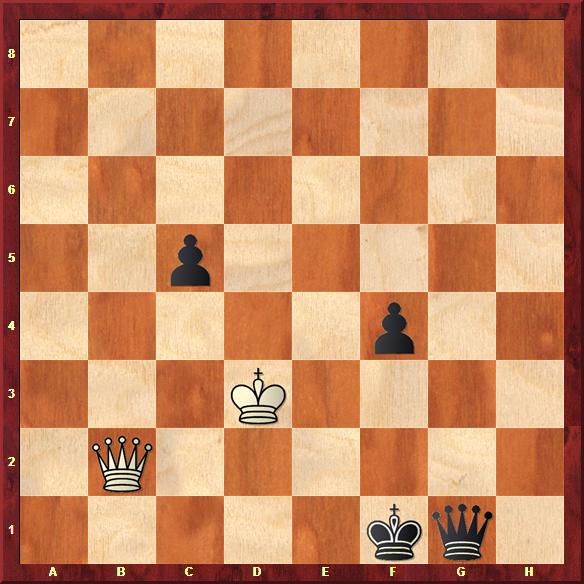 Zadanie 29                        1X Zadanie 30                        1X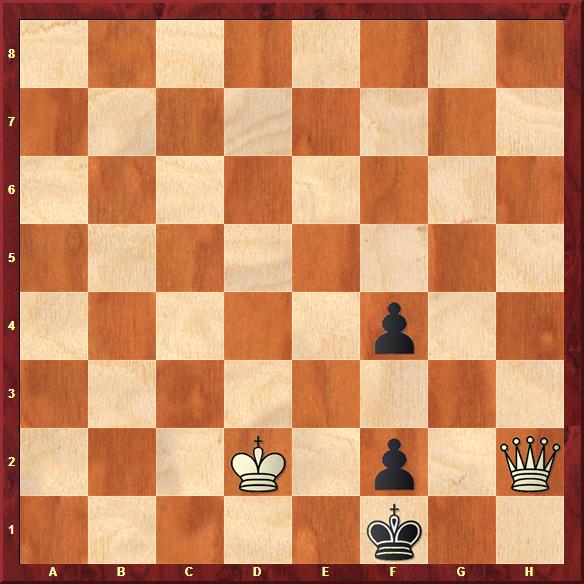 Zadanie 251.Hh1:h2XZadanie 261.Hg3:g1XSzachyDzieciom.pl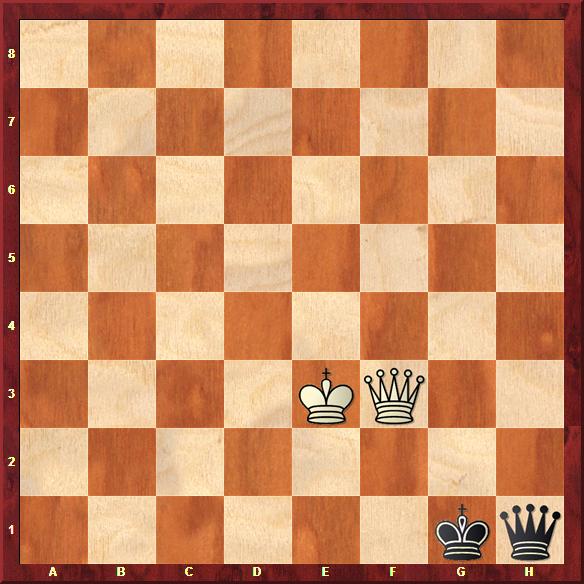 Zadanie 31                        1X Zadanie 32                        1X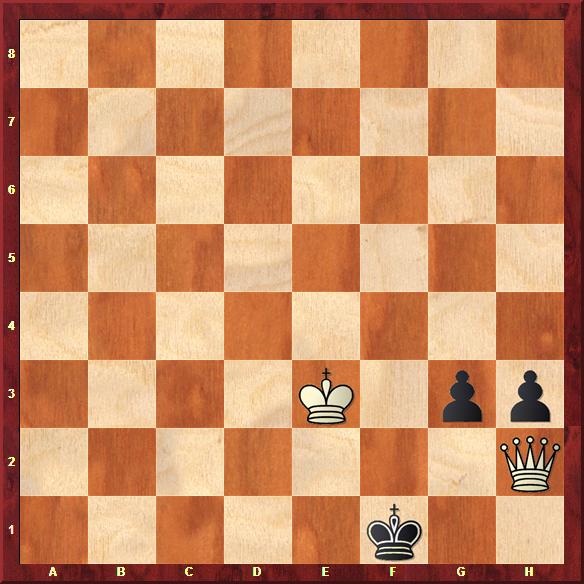 Zadanie 271.Hh5-d1XZadanie 281.Hc4-c1XSzachyDzieciom.plTydzień 1.    Kurs interaktywny SzachyDzieciom.pl.           Mat w 1 posunięciu.      – 4 –Tydzień 1.    Kurs interaktywny SzachyDzieciom.pl.           Mat w 1 posunięciu.      – 4 –Tydzień 1.    Kurs interaktywny SzachyDzieciom.pl.           Mat w 1 posunięciu.      – 4 –Tydzień 1, część 14. Wieża.                                       Mat w 1 posunięciu.      – 1 –Tydzień 1, część 14. Wieża.                                       Mat w 1 posunięciu.      – 1 –Tydzień 1, część 14. Wieża.                                       Mat w 1 posunięciu.      – 1 –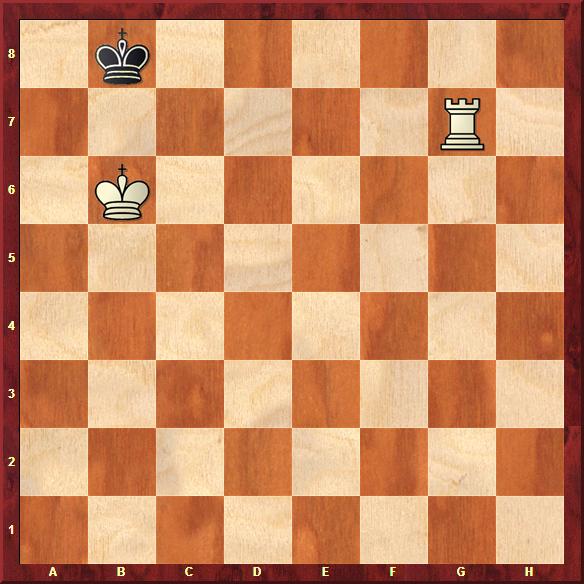 Zadanie 1                          1X Zadanie 2                          1X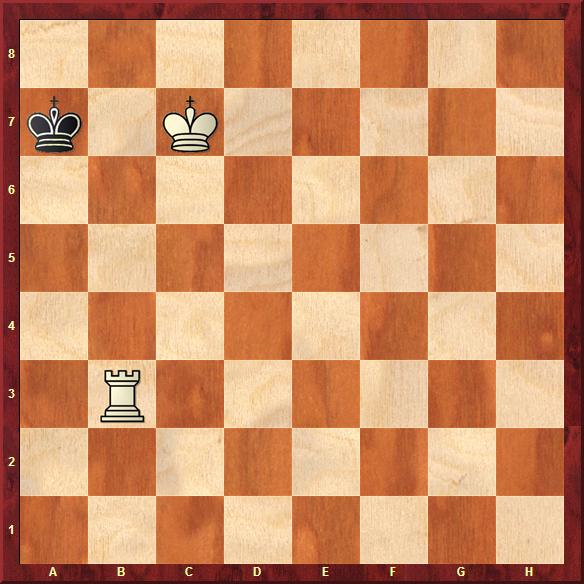 Zadanie 51.Wh7:h3XZadanie 61.We2-e1XSzachyDzieciom.pl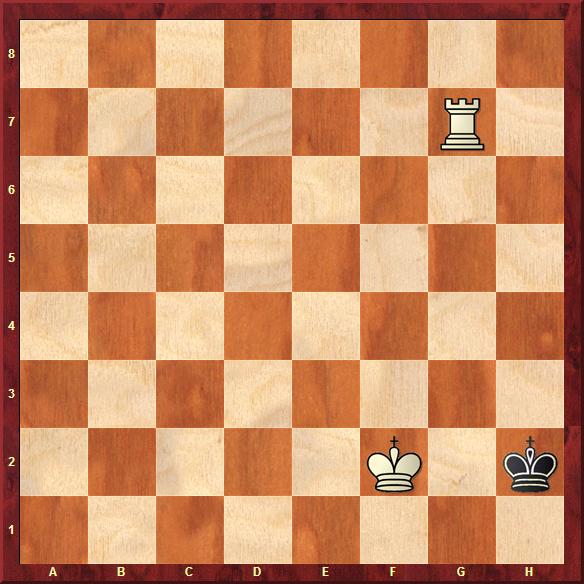 Zadanie 3                          1X Zadanie 4                          1X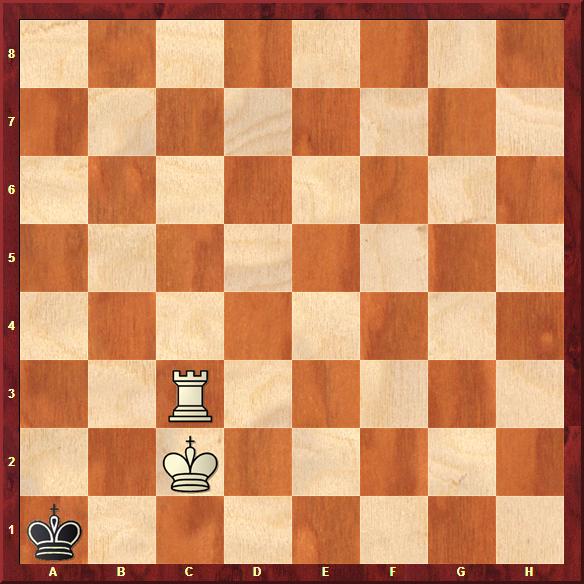 Zadanie 71.Wf7-f8XZadanie 81.Wg3:h3XSzachyDzieciom.pl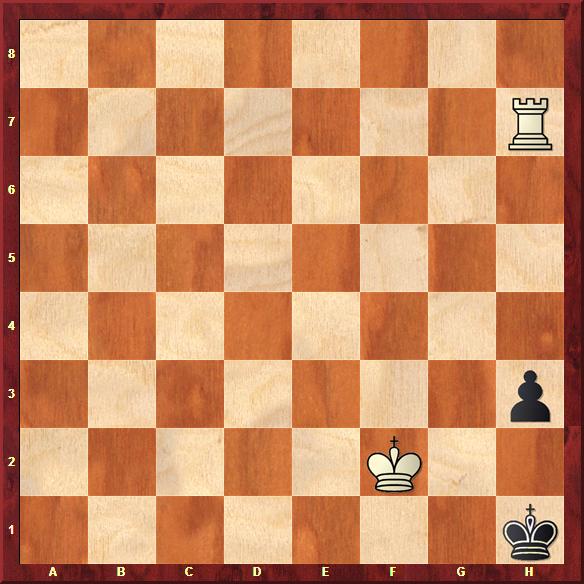 Zadanie 5                          1X Zadanie 6                          1X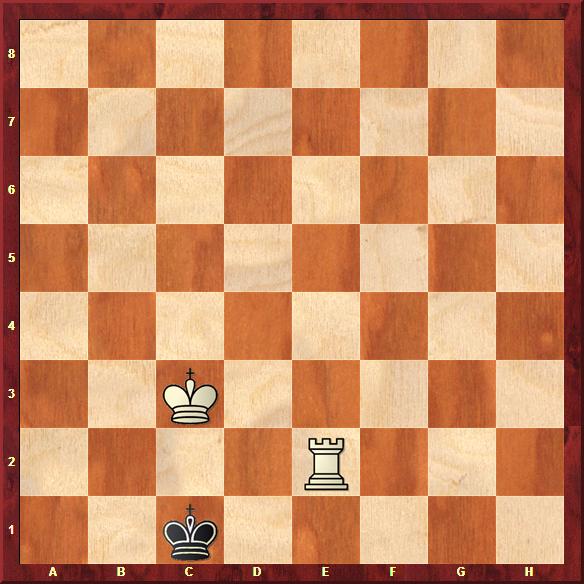 Zadanie 11.Wg7-g8XZadanie 21.Wb3-a3XSzachyDzieciom.pl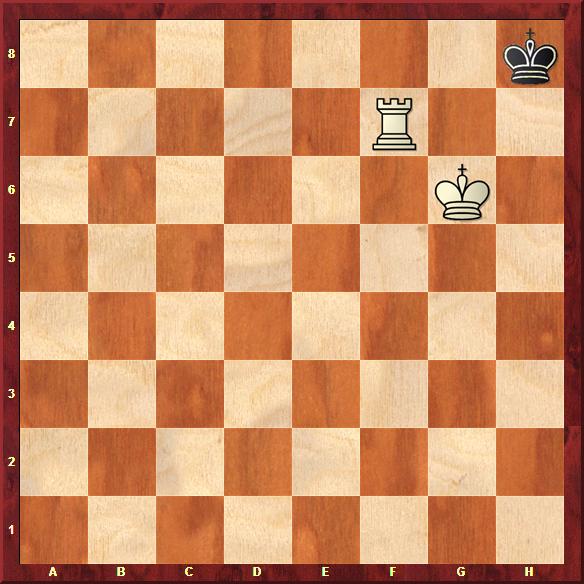 Zadanie 7                          1X Zadanie 8                          1X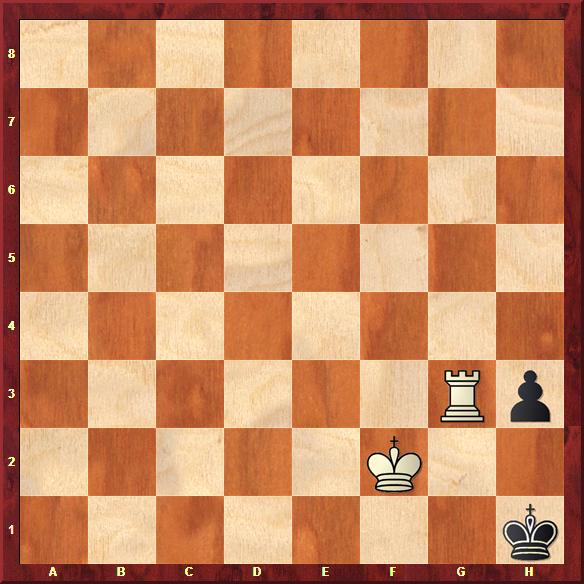 Zadanie 31.Wg7-h7XZadanie 41.Wc3-a3XSzachyDzieciom.plTydzień 1.    Kurs interaktywny SzachyDzieciom.pl.           Mat w 1 posunięciu.      – 1 –Tydzień 1.    Kurs interaktywny SzachyDzieciom.pl.           Mat w 1 posunięciu.      – 1 –Tydzień 1.    Kurs interaktywny SzachyDzieciom.pl.           Mat w 1 posunięciu.      – 1 –